Preparation for IBDP Geography by Paul GoodsonThis guide is intended to gently introduce IGCSE students into the content of the IBDP Geography course. Subject teachers will serve as your primary source of information, however there is a major expectation for IBDP students to be much more independent in their approach to learning.There are five approaches to learning (developing thinking skills, social skills, communication skills, self-management skills and research skills) that encompass the key values and principles that underpin IB Geography. You will progressively excel in these areas in the course of the next two years.This guide will provide you with an insight to some of the most interesting and contemporary topics that are worthwhile exploring ahead of the start of the IBDP course.Use the hyperlinks and information to explore these concepts for yourself and join in the discussion with your Geography teacher about the new ideas you have discovered.Demographic DividendGeo-engineering for Global Climate ChangeThe Water-Food-Energy NexusLinear and Circular EconomyUN Sustainable Development GoalsPower, places and networks - Global superpowersHuman development and diversity - Cultural imperialism and hybridityGlobal risks and resilience - Disruptive technological innovationsHazardous Environments - Key terms Part 1 - Demographic Dividend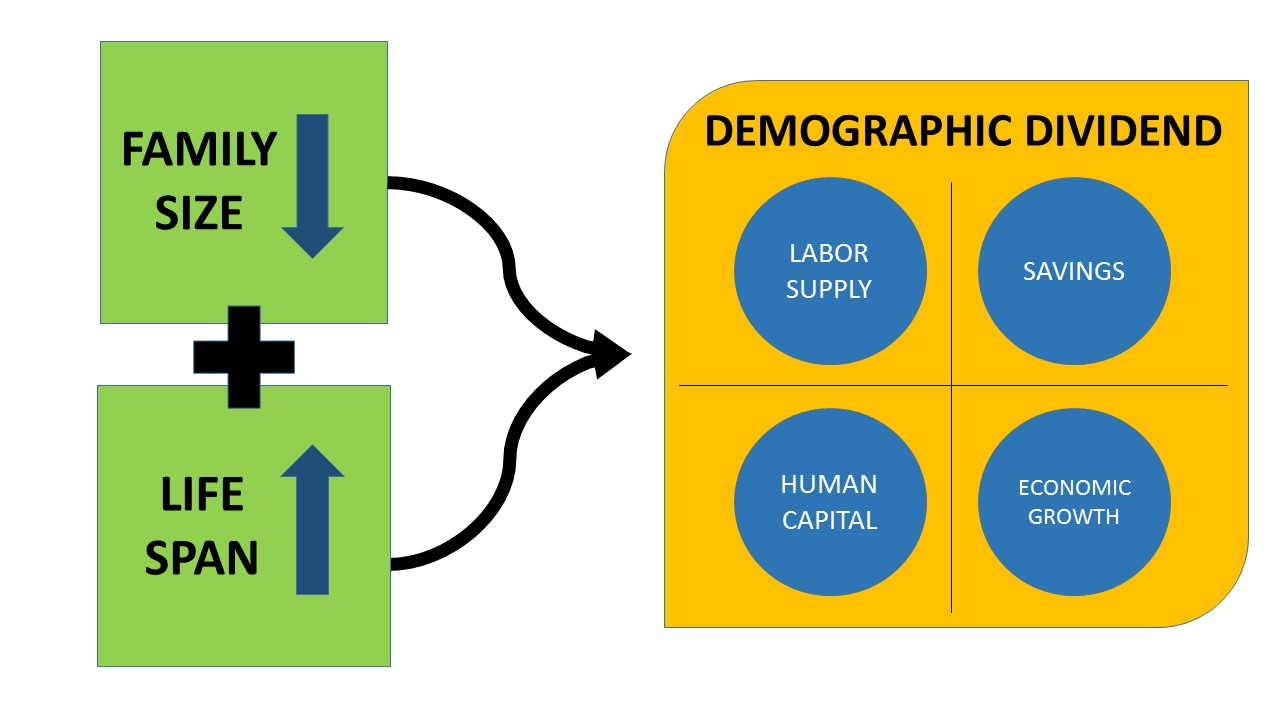 Part 2 - Geo-engineering for Global Climate Change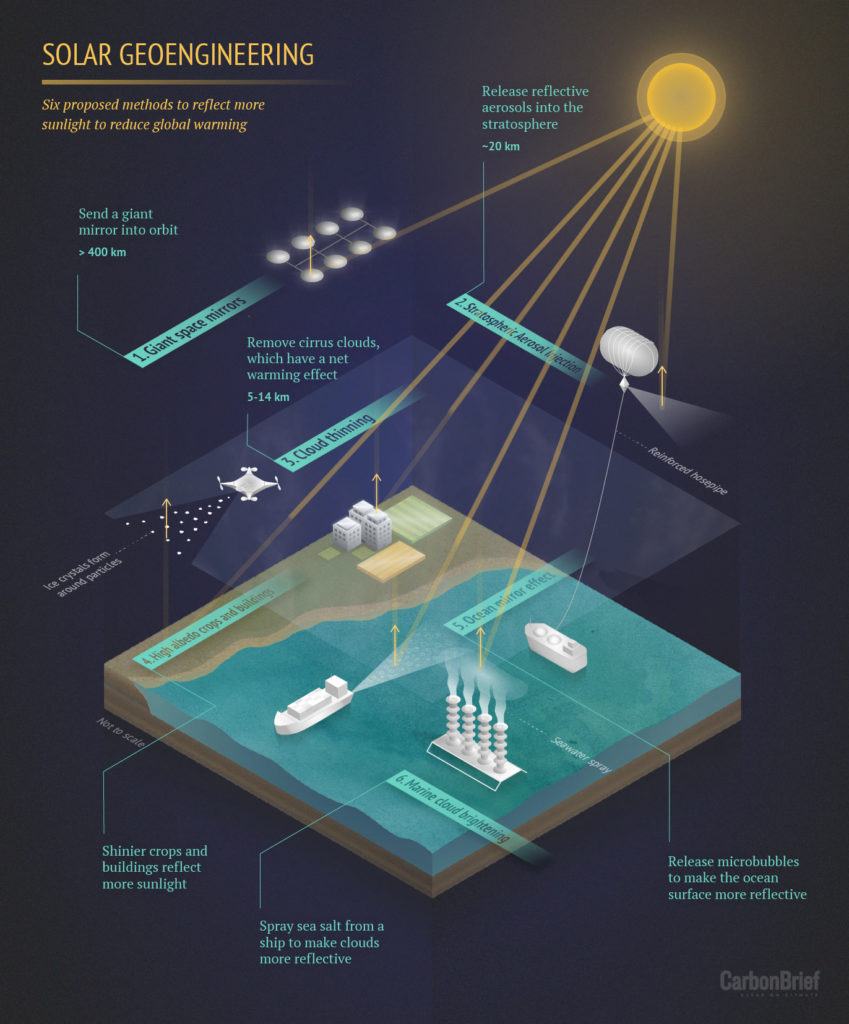 Part 3 - The Water-Food-Energy Nexus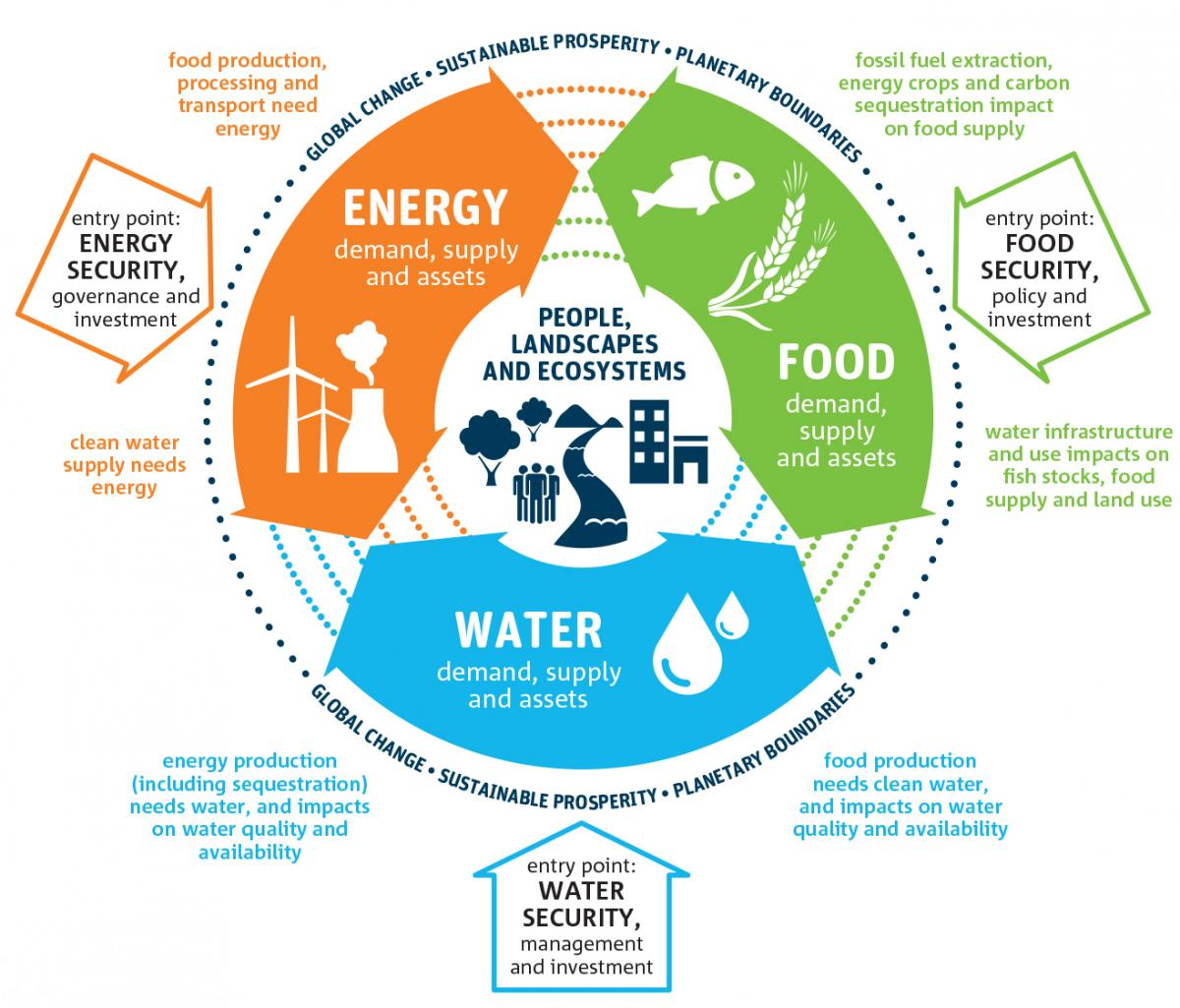 Part 4 - Linear and Circular Economy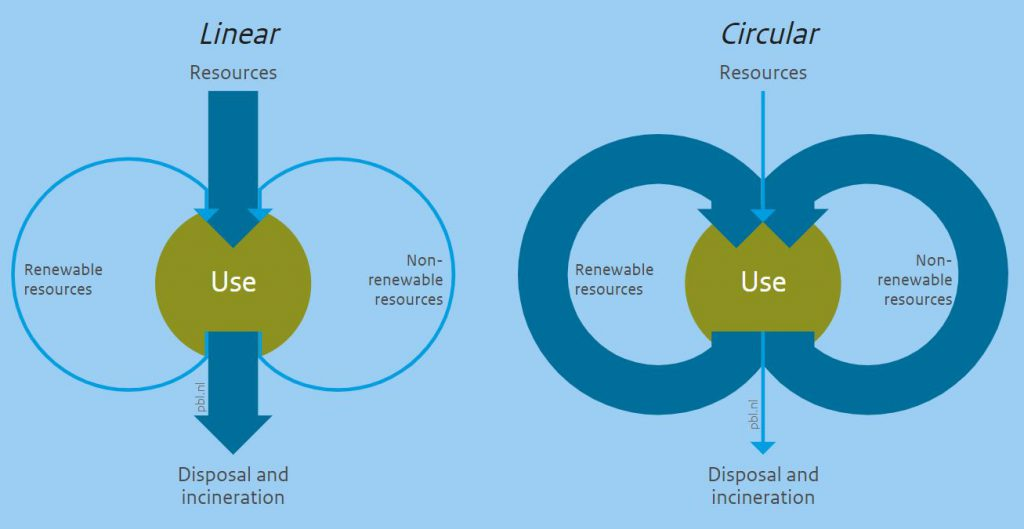 Part 5 - UN Sustainable Development Goals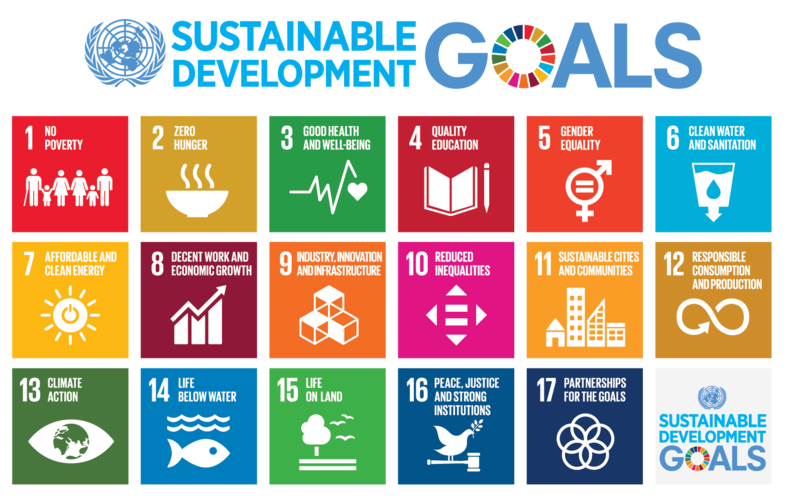 Part 6 - Global superpowers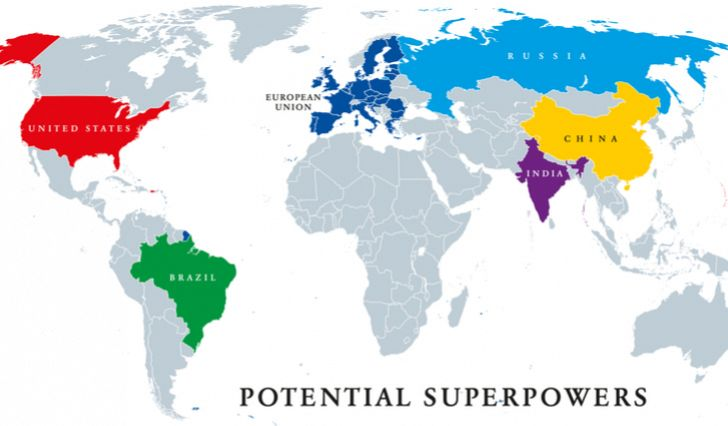 Part 7 - Cultural imperialism and hybridity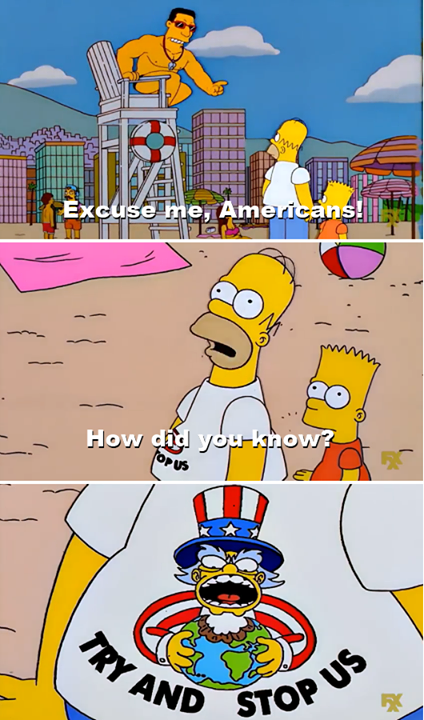 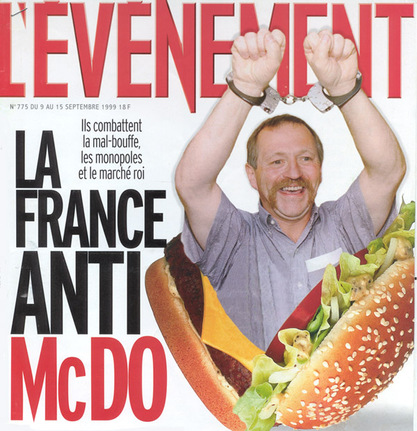 Part 8 - Disruptive technological innovations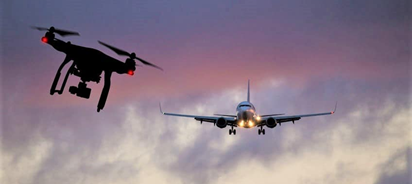 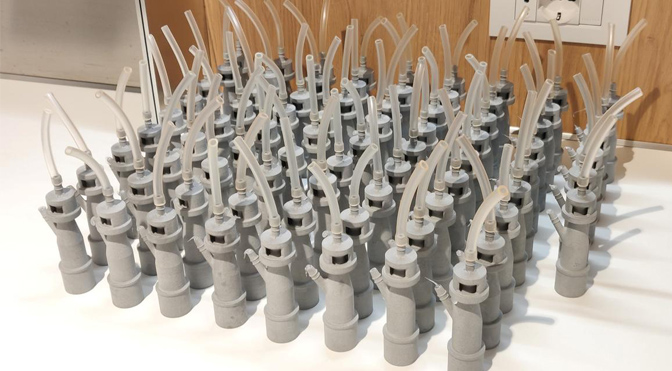 Geophysical hazards key terms: You have all studied hazards as part of your IGCSE course. Here are some key terms that “Geography is the only subject that has given me the skills to interpret and understand reality in a way I could not imagine before and that will remain for life.”A student at the British School of Rio de Janeiro (2013)WatchReadListen https://www.youtube.com/watch?v=Z5Blp58zCSowww.imf.org/external/pubs/ft/fandd/2006/09/basics.htmhttps://www.bbc.co.uk/sounds/play/p04cgdps - up to 11:45Place where this is happening?Brief summaryBrief summaryDiscuss:Is there an optimum population size?What processes could be used to achieve this?Discuss:Is there an optimum population size?What processes could be used to achieve this?Discuss:Is there an optimum population size?What processes could be used to achieve this?WatchReadListenwww.youtube.com/watch?v=OGdz5gYqm-owww.carbonbrief.org/explainer-six-ideas-to-limit-global-warming-with-solar-geoengineeringhttps://www.bbc.co.uk/sounds/play/b03ktz14Place where this is happening?Brief summaryBrief summaryDiscuss:Are humans responsible for Climate Change?To what extent can humans reverse the effects of GCC?Who should pay for these new geo-engineering strategies?Discuss:Are humans responsible for Climate Change?To what extent can humans reverse the effects of GCC?Who should pay for these new geo-engineering strategies?Discuss:Are humans responsible for Climate Change?To what extent can humans reverse the effects of GCC?Who should pay for these new geo-engineering strategies?WatchReadListenwww.youtube.com/watch?v=CKW_ux2Xo_wwww.unwater.org/water-facts/water-food-and-energy/https://www.bbc.co.uk/sounds/play/p02kbhq0 (first 14 mins) Place where this is happening?Brief summaryBrief summaryDiscuss:To what extent are HICs mostly responsible for the negative effects experienced by those in LICs?How can we reverse the effects of water-food-energy insecurities?Discuss:To what extent are HICs mostly responsible for the negative effects experienced by those in LICs?How can we reverse the effects of water-food-energy insecurities?Discuss:To what extent are HICs mostly responsible for the negative effects experienced by those in LICs?How can we reverse the effects of water-food-energy insecurities?WatchRead Listen www.youtube.com/watch?v=zCRKvDyyHmIkenniskaarten.hetgroenebrein.nl/en/knowledge-map-circular-economy/how-is-a-circular-economy-different-from-a-linear-economy/https://www.bbc.co.uk/programmes/b05r40r7Place where this is happening?Brief summaryBrief summaryDiscuss:Should the circular economy be enforced globally?Is it possible to ever prevent the linear economy from existing?Discuss:Should the circular economy be enforced globally?Is it possible to ever prevent the linear economy from existing?Discuss:Should the circular economy be enforced globally?Is it possible to ever prevent the linear economy from existing?WatchReadListen www.youtube.com/watch?v=7V8oFI4GYMYhttps://www.un.org/sustainabledevelopment/development-agenda/https://www.undispatch.com/podcast-how-much-progress-are-we-making-towards-the-sustainable-development-goals/Place where this is happening?Brief summaryBrief summaryDiscuss:How successful do you think the UN will be in achieving the 17 SDGs?Is it possible to hold countries accountable for not abiding by these goals?To what extent can the SDGs actually ‘transform our world’?What evidence of SDG activity can you see in your school environment? (investigation) Discuss:How successful do you think the UN will be in achieving the 17 SDGs?Is it possible to hold countries accountable for not abiding by these goals?To what extent can the SDGs actually ‘transform our world’?What evidence of SDG activity can you see in your school environment? (investigation) Discuss:How successful do you think the UN will be in achieving the 17 SDGs?Is it possible to hold countries accountable for not abiding by these goals?To what extent can the SDGs actually ‘transform our world’?What evidence of SDG activity can you see in your school environment? (investigation) WatchReadListen www.youtube.com/watch?v=mvt_4DqPjvchttp://www.bbc.com/travel/story/20200322-five-superpowers-ruling-the-world-in-2050https://www.bbc.co.uk/sounds/play/b086tfbhPlace where this is happening?Brief summaryBrief summaryDiscuss:Why do superpowers exist?To what extent are superpowers morally obliged to help other countries to develop?Will China be the most dominant economy in the world by 2050?Discuss:Why do superpowers exist?To what extent are superpowers morally obliged to help other countries to develop?Will China be the most dominant economy in the world by 2050?Discuss:Why do superpowers exist?To what extent are superpowers morally obliged to help other countries to develop?Will China be the most dominant economy in the world by 2050?WatchReadListen www.youtube.com/watch?v=F2R6C5Iiaz0http://share.nanjing-school.com/dpgeography/2014/03/20/cultural-imperialism/https://soundcloud.com/alserkalavenue/understanding-cultural-hybridity Place where this is happening?Brief summaryBrief summaryDiscuss:How westernised has the world become?Is it possible to reject globalisation and its adaptation of local cultures (glocalisation)?Is hybridity a bad thing?Discuss:How westernised has the world become?Is it possible to reject globalisation and its adaptation of local cultures (glocalisation)?Is hybridity a bad thing?Discuss:How westernised has the world become?Is it possible to reject globalisation and its adaptation of local cultures (glocalisation)?Is hybridity a bad thing?WatchReadListen www.youtube.com/watch?v=tefu0dmt9l0https://www.investopedia.com/terms/d/disruptive-innovation.asphttps://www.bbc.co.uk/programmes/p04fdtf9 & https://www.bbc.co.uk/programmes/b0b7f15sPlace where this is happening?Brief summaryBrief summaryDiscuss:How many examples of disruptive innovation can you name?To what extent are disruptive technological innovations a positive influence for humankind?Discuss:How many examples of disruptive innovation can you name?To what extent are disruptive technological innovations a positive influence for humankind?Discuss:How many examples of disruptive innovation can you name?To what extent are disruptive technological innovations a positive influence for humankind?Key term Definition Asthenosphere Lithosphere Subduction  Primary waves (earthquakes)Secondary waves (earthquakes) Spatial Distribution GPS Cinder volcano Low viscosity High viscosity 